【2017年（第一屆）中華設計獎“桌面優品”】
                參賽報名表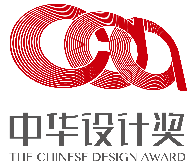 作品名稱:作品名稱:作品名稱:作品名稱:作品名稱:作品名稱:基本資料基本資料基本資料基本資料基本資料基本資料參賽者身分□個人參賽□個人參賽□團體參賽______人□團體參賽______人□團體參賽______人姓名(團體參賽請填主要連絡人之資料)(團體參賽請填主要連絡人之資料)性別□男□女團體名稱(團體參賽者填)通訊地址身份證字號
(台灣)手機號碼手機號碼+886+886就讀校系EmailEmail服務單位職稱職稱設計理念
(至多300字)